Пояснительная записка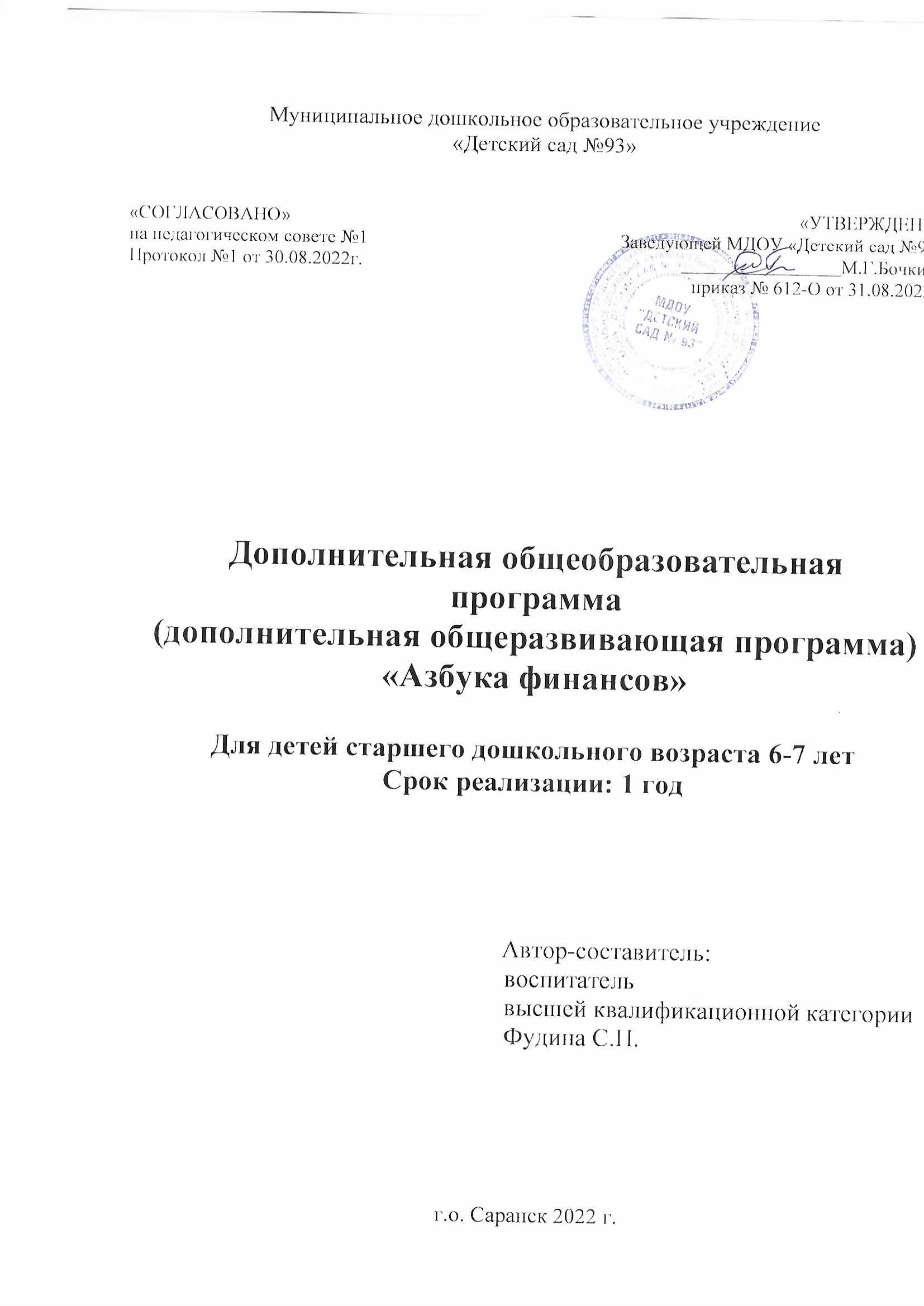 Необходимость правильного формирования основ финансовой грамотности детей дошкольного возраста, обусловлена современными условиями жизни. Дети, как правило, с ранних лет включаются в экономическую жизнь семьи, а именно: ходят с родителями за покупками, сталкиваются с финансами, рекламой, оплачивают счета в банке, получая при этом первичное экономическое представление о финансовой грамотности.К сожалению, реализация задач по финансовой грамотности дошкольников происходит спонтанно, отсутствует целенаправленная систематическая образовательная работа. Одной из причин является несформированность компетенций педагогов в области основ финансовой грамотности детей дошкольного возраста.Как показывает практика, в дошкольном образовательном учреждении ознакомление с финансовой грамотностью проводят крайне редко. А чем раньше мы ознакомим детей грамотно относится к собственным деньгам, и опыту использованию финансовых продуктов, тем более успешными они будут, когда вырастут.Финансовая грамотность – это психологическое качество человека, показывающее степень его осведомленности в финансовых вопросах, умение зарабатывать и управлять деньгами. Не секрет, что в России очень низкий процент информированности населения какие права имеет потребитель финансовых услуг и как их защищать в случае нарушений.Проведенные статистические исследования говорят o том, что заниматься повышением финансовой грамотностью населения необходимо на государственном уровне.Результаты исследований в области финансовой грамотности детей дошкольного возраста свидетельствуют о том, что первоначальные экономические представление формируются начиная со средней группы, а к подготовительной группе дети могут объяснить смысл таких сложных экономических понятий, как «стоимость», «деньги», «бюджет семьи», «реклама», «богатство» и т.д.Отличительные особенности данной дополнительной образовательной программы от уже существующих образовательных программ. Основной идеей данной программы – создание комфортной среды общения для детей, развитие интеллектуальных способностей, формирование основ финансовой грамотности дошкольников, творческого потенциала каждого ребенка и его самореализацию. В реализация программы используются новые формы развивающего обучения, при которых синтезируются элементы познавательного, игрового, поискового и учебного взаимодействия, которые диктуют современные требования к дошкольному образованию. Одно из ее преимуществ — игровая составляющая. Знакомство детей с финансовой азбукой проходит в игровой форме.Цель программы: создание благоприятных условий для формирования основ финансовой грамотности детей старшего дошкольного возраста, формирование норм финансово-грамотного поведения, а также подготовка к жизни в современном обществе.Задачами программы являются:знакомить детей с основными экономическими понятиями (деньги, ресурсы, цена, и т.д.).формировать представление детей о финансовой грамотности, организации производства;формировать понятие основных правил расходования денег, умение учитывать важность и необходимость покупки;воспитывать уважения к труду, людям труда, бережливого отношения ко всем видам собственности;воспитывать умение правильного обращения с деньгами, разумного подхода к своим желаниям, сопоставление их с возможностями бюджета семьи;воспитывать нравственно-экономических качеств и ценностных ориентиров, необходимых для рационального поведения в финансовой сфере.Формы работы: Образовательная деятельность по формированию основ финансовой грамотности проводится в различных формах: беседы о финансовой грамотности с привлечением родителей, использование ИКТ-технологий, виртуальные экскурсии, тематические беседы по ознакомлению с деньгами разных стран, элементарными финансовыми понятиями, сюжетно-ролевые игры, решение проблемных ситуаций, чтение художественной литературы, использование сказок с экономическим содержанием.Ведущим видом деятельности для детей дошкольного возраста является игра. В игре ребенок как бы проживает недосягаемую для него действительность. Поэтому финансовая грамотность дошкольников формируется в ходе игры, используя различные методы и приемы в их сочетании.Программа разработана для детей старшего дошкольного возраста         5-6 лет.Образовательная деятельность с детьми организуется один раз в неделю, во второй половине дня, в форме кружка, длительность – 25 минут.Сроки реализации программы: программа рассчитана на один учебный год, с сентября по май включительно. Содержание программыФундамент по финансовой грамотности детей дошкольного возраста необходимо закладывать с раннего возраста. Финансовая грамотность позволит маленькому человеку быть успешным во взрослой жизни, грамотно вести свой семейный бюджет.В данной программе закрепляется представление о непростом мире предметов и услуг, как результата труда людей, человеческих взаимоотношений.Играя в профессии, дети постигают смысл труда, моделируют реальные жизненные ситуации, развивают фантазию, воображение и логику рассуждений, повышая интерес к экономическим знаниям.В дидактических играх систематизируются представления детей о мире финансовых явлений, терминах, закрепляются представления о понятии «реклама», обогащается словарный запас, развиваются коммуникативные и творческие способности детей. Прогнозируемые результаты, целевые ориентирыНа этапе завершения реализации программы ребенок может:применять в игровой деятельности основные экономические понятия и категории, которым было уделено внимание в ходе реализации проектных мероприятий (деньги, цена, товар, семейный бюджет и пр.);осознавать и соизмерять свои потребности и возможности;иметь представление о том, что зарплата – это оплата за количество и качество труда, пенсии за прошлый труд, а пособия на детей – это аванс детям в расчете на их будущий труд;проявляет ответственность за начатое дело;понимать, что расходы семьи не должны быть расточительными ;осознавать, что сбережения семьи – это денежные средства, которые могут остаться, если разумно расходовать свои доходы, и могут быть использованы для отдыха всей семьей или приобретения необходимых, вещей;понимать, что реклама может помочь, если она правдива, и напротив, навредить, бюджету семьи;осознавать правила честного зарабатывания денег, взаимосвязи понятий “труд-деньги”, понимание факта купли-продажи, деньги не возникают сами собой, а зарабатываются;понимать, что сначала зарабатываем – затем расходуем: в соответствии с этим, чем больше зарабатываешь и рациональнее тратишь, тем больше имеешь возможность приобрести;осознавать, что цена товара зависит от его качества, необходимости и от того, насколько трудно его изготовить;проявлять такие качества: умение честно соревноваться, радоваться успехам товарищей, проигрывать и не бояться проигрыша;иметь представления об элементарных правилах финансовой безопасности;осознавать главные ценности – жизнь, отношения, радость и здоровье близких людей – за деньги не купишь;следовать социальным нормам и общепринятым правилам общества.Список литературы1. Аменд А.Ф., Саламатов А.А. Формирование нравственных представлений дошкольников в процессе экономического воспитания // Детский сад от А до Я. 2003. №4. с.55.2. Аношина Л.М. Экономическое воспитание старших дошкольников в процессе ознакомления с новыми профессиями // Детский сад от А до Я. 2003. №4. с.103.3. Белокашина С.В. Экономика и дети. Пословицы и поговорки // Дошкольная педагогика. 2009. №7. с.8.4. Бокарев А.А. Повышение уровня финансовой грамотности населения в Российской Федерации/А.А. Бокарев//Финансы.-2010-№9.-С.3-6.5. Зеленцова А.В. Повышение финансовой грамотности населения: международный опыт и российская практикаа. А.В. Зеленцова,  Е.А. Блискавка, Д.Н. Демидов. – М.: КноРус, 2012.-106 с.6. Смоленцева А.А. Введение в мир экономики, или Как мы играем в экономику: Учебно-методическое пособие, - СПб.: «Детство – пресс», 2001. – 176с.7. Смоленцева А.А. Знакомим дошкольника с азами экономики с помощью сказок. М.: АРКТИ, 2006. – 88 с.8. Смоленцева А.А. Проблемно-игровая технология экономического образования дошкольников // Детский сад от А до Я.2003. №4. с.63.9. Ягунова Н.М. Приобщение дошкольников к экономике в творческих видах деятельности // Детский сад от А до Я.2003. №4. с.128.Учебно-тематический план№ п/пНаименование модулей, разделов и темКоличество часовКоличество часовКоличество часовКоличество часов№ п/пНаименование модулей, разделов и темвсеговсего   теорияпрактика№ п/пНаименование модулей, разделов и темкол-во занятиймин.   теорияпрактика1«Кто, кем работает?»130 мин10 мин20 мин2Чтение сказки «Как Ушастик и Уголек заработали кедровки»130 мин10 мин20 мин3Сюжетно-ролевая игра «Рынок»130 мин10 мин20 мин4Игровое занятие «Дети и деньги»130 мин10 мин20 мин5«Назови профессии»130 мин10 мин20 мин6Чтение с обсуждением «О товарах и услугах»130 мин10 мин20 мин7Чтение с обсуждением «О товарах и услугах»130 мин10 мин20 мин8 Беседы «Как люди получают информацию», «Какие детские журналы ты любишь и почему?»130 мин10 мин20 мин9Игровое занятие «Путешествие в сказочную страну Финансов»130 мин10 мин20 мин10«Хочу и надо»130 мин10 мин20 мин11 Игровое упражнение «Продолжи предложение»130 мин10 мин20 мин12Чтение с обсуждением «О семейном бюджете»130 мин10 мин20 мин13 Сюжетно-ролевая игра «Супермаркет»130 мин10 мин20 мин14Экскурсия в магазин «Югдон» (наблюдение, покупка салфеток).130 мин10 мин20 мин15Чтение сказки «В гостях у Аиста Алекса»130 мин10 мин20 мин16Игровое упражнение «Какие бывают доходы?»130 мин10 мин20 мин17Игровое упражнение «Груша и яблоки»130 мин10 мин20 мин18Чтение и беседа «Вперед за кладом»130 мин10 мин20 мин19Сюжетно-ролевая игра «Аукцион»130 мин10 мин20 мин20«Чудесные мешочки», «Опиши игрушки», «Угадай чего не стало» 130 мин10 мин20 мин21Квест-игра «Путешествие по стране Экономике»130 мин10 мин20 мин22«Кто что делает?»130 мин10 мин20 мин23 «Денежный поток»130 мин10 мин20 мин24 Обсуждением «Что такое банк, кредит, депозит?»130 мин10 мин20 мин25 Сюжетно-ролевая игра «Столовая»130 мин10 мин20 мин26«Кто кем работает?»130 мин10 мин20 мин27Игровое занятие «Как Мишка стал бизнесменом»130 мин10 мин20 мин28Игровое упражнение «Кто что производит?»130 мин10 мин20 мин29Игровое упражнение «Бюджет моей семьи»130 мин10 мин20 мин30 Сюжетно-ролевая игра «Ярмарка»130 мин10 мин20 мин31Беседа о ярмарке прошлого, и современных.130 мин10 мин20 мин32Игровое занятие «Азбука денег»130 мин10 мин20 мин33Игровое занятие «Азбука денег»130 мин10 мин20 минИтого:33Дни неделиСодержаниеМатериалы и оборудованиеМетодические приемыСЕНТЯБРЬСЕНТЯБРЬСЕНТЯБРЬСЕНТЯБРЬ1 неделяРасширить знания детей о профессиях и трудовых действиях; воспитать интерес к новым профессиям, уважение к труду взрослых.Методическое пособие «Профессии».Карточки с изображением людей разных профессий.Иллюстрации с изображением трудовой и игровой деятельностиДидактическая игра «Кто, кем работает»2 неделяПознакомить детей со сказкой. Расширить их представление о том, как можно пополнить свой кармашек Методическое пособиеЧтение сказки «Как Ушастик и Уголек заработали кедровки» - стр.39-533 неделяРаскрыть специфику купли - продажи товаров на рынке (свободные цены, торг, количество продавцов и покупателей).Игровой центр «Магазин»; муляжи овощей, фруктов; игрушки; касса детская; костюм продавца.Сюжетно-ролевая игра «Рынок»Рассматривание товаров, наблюдение за работой продавцов, кассира. Организовать покупку (яблок, игрушек).4 неделяСформировать культуру обращения с деньгами, как части общей культуры человека, для подготовки к будущей самостоятельной жизни. Коллекция монетИгровое занятие «Дети и деньги»ОКТЯБРЬОКТЯБРЬОКТЯБРЬОКТЯБРЬ1 неделяНаучить ребенка устанавливать зависимость между результатами трудовой деятельности и профессией человека. Воспитать интерес к людям разных профессийМетодическое пособие «Профессии»Дидактическое упражнение «Назови профессии»2 неделяРасширить представления детей о разнообразии названий  денег в художественных произведениях.Карточки с изображением монетДидактическая игра «Назови монету»3 неделяПознакомить детей с правильным оформлением открыток, посылок Игровой макет «Почта»конверты, посылки, бандероли, открытки для игры.Сюжетно-ролевая игра «Почта»Экскурсия на почту. Рассматривание иллюстраций, почтовых отправлений.Дидактические игры и упражнения: «Письмо другу», «Я живу по адресу…», «Почтальон принес посылку».4 неделяСодействовать финансовому просвещению и воспитанию детей дошкольного возраста, создание необходимой мотивации для повышения их финансовой грамотности.Бумага для рисования, фломастеры, деньги бумажные и металлические (можно копии), презентация «Деньги прошлого, настоящего и будущего».Игровое занятие «Путешествие в сказочную страну Финансов»НОЯБРЬНОЯБРЬНОЯБРЬНОЯБРЬ1 неделяНаучить ребенка устанавливать зависимость между результатами трудовой деятельности и профессией человека. Воспитать интерес к людям разных профессий.Методическое пособие «Профессии»Дидактическое упражнение «Назови профессии»2 неделяСформировать у детей понятие «товар»  и «услуга»Методическое пособиеЧтение с обсуждением «О товарах и услугах» - стр.54-623 неделяПознакомить детей с понятием «Газета», рассказать о видах печатных изданийИгровой макет «Почта»Беседы «Как люди получают информацию», «Какие детские журналы ты любишь и почему?»4 неделяСодействовать финансовому просвещению и воспитанию детей дошкольного возраста, создание необходимой мотивации для повышения их финансовой грамотности.Бумага для рисования, фломастеры, деньги бумажные и металлические (можно копии), презентация «Деньги прошлого, настоящего и будущего».Игровое занятие «Путешествие в сказочную страну Финансов»ДЕКАБРЬДЕКАБРЬДЕКАБРЬДЕКАБРЬ1 неделяПознакомить детей с многообразием потребностей и ограниченными возможностями; научить определять разницу между «хочу» и «надо».Развить умение выполнять ранее принятые условия при составлении рассказа.Настольные игры, демонстрационный материалДидактическое упражнение «Хочу и надо»Игровое упражнение «Продолжи предложение»2 неделяРаскрыть понятие «семейный бюджет» Методическое пособиеЧтение с обсуждением «О семейном бюджете»3 неделяПоказать разнообразие товаров. Развить умение самостоятельно осуществлять процесс купли - продажи, вступать в диалог. Экскурсия в магазин «Югдон» (наблюдение, покупка салфеток).Сюжетно-ролевая игра «Супермаркет»4 неделяСоздать необходимую мотивацию для повышения их финансовой грамотности; научить детей на основе сказочных персонажей правильному отношению, разумному использованию; объяснить термин «бартер».ноутбук/ компьютер, мультимедиа проектор, экран.Игровое занятие «В гостях у сказок»ЯНВАРЬЯНВАРЬЯНВАРЬЯНВАРЬ1 неделяУточнить знания детей об основных и дополнительных доходах; усовершенствовать навыки самостоятельного определения видов доходов (основные и не основные). Бумага, карандаши, ножницыИгровое упражнение «Какие бывают доходы?» 
Игровое упражнение «Груша и яблоки»- научить считать деньги2 неделяПознакомить детей с понятием «Клад»Методическое пособиеЧтение и беседа «Вперед за кладом»3 неделяРаскрыть детям особенности продажи товаров на аукционе. Упражнять в увеличении указанной цене товара, побуждать интерес к играм.Изготовление атрибутов для игр: (кошельки, ценники, кульки, деньги, овощи, чеки, корзиночки и т.д.).Сюжетно-ролевая игра «Аукцион»Дидактические игры: «Чудесные мешочки», «Опиши игрушки», «Угадай чего не стало» и др.4 неделяИзучить во время игры основные понятия экономики и ее роль нашей жизни.Фишки, предметный материалКвест-игра «Путешествие по стране Экономике»ФЕВРАЛЬФЕВРАЛЬФЕВРАЛЬФЕВРАЛЬ1 неделяРасширить знания детей о профессиях и трудовых действиях; воспитать интерес к новым профессиям, уважение к труду взрослых.Развивать у детей представление о деньгах; навыки эффективного управления личными деньгами; интерес к получению и дальнейшему углублению финансовых знаний, что поможет добиться успеха во взрослой жизни. Методическое пособиеДидактическая игра «Кто что делает?»Дидактическая игра «Денежный поток2 неделяОбсуждением «Что такое банк, кредит, депозит?»  Методическое пособие3 неделяНаучить измерять количество жидкости. Повара готовят вкусную разнообразную еду, посетители заказывают разные блюда, расплачиваются, благодарят.
Расширить знания детей о профессиях и трудовых действиях; воспитать интерес к новым профессиям, уважение к труду взрослых.Изготовление атрибутов для игр: разнообразные товары, деньги, ценники, калькуляторы, счеты, корзины, рыба, счеты, разные меню для столовой.Сюжетно-ролевая игра «Столовая»Дидактическая игра «Кто кем работает?»4 неделяПознакомить с понятиями сберегательный банк, накопление, сберегательная книжка, вкладчики, проценты. Демонстрационный материалИгровое занятие «Как Мишка стал бизнесменом»МАРТМАРТМАРТМАРТ1 неделяПодчеркнуть, что для выполнения различных работ необходимы определенные знания и умения.
Расширять знания детей о составляющих семейного бюджета: зарплата, стипендия, пенсия; формировать основы экономической культуры дошкольников; воспитывать уважение к людям труда.Настольные дидактические игрыИгровое упражнение «Кто что производит?»Игровое упражнение «Бюджет моей семьи»2 неделяСформировать понятие «Страхование»Методическое пособиеОбсуждение «Про пользу страхования» -3 неделяСовершать операции купли- продажи, заключают сделки, разыгрывают «Аукцион». Продавать изделия народных промыслов (хохлома, гжель и т.д.). Воспитать культуру общения со взрослыми и сверстниками.Рассматривание иллюстраций о коробейниках, о том чем торговали, о старинных деньгах (копейки, гривенники, пятаки), изделий народного промысла.Сюжетно-ролевая игра «Ярмарка»Беседа о ярмарке прошлого, и современных4 неделяСодействовать финансовому просвещению и воспитанию детей дошкольного возраста, создать необходимую мотивацию для повышения их финансовой грамотности.Банкноты номиналом 1,2,5, 10 рублейИгровое занятие «Азбука денег»АПРЕЛЬАПРЕЛЬАПРЕЛЬАПРЕЛЬ1 неделяРазвивать у детей умение различать товары по их принадлежности к определенной группе (бытовая техника, промышленные товары, мебель, сельхозпродукты и др.)Карточки с изображением различных товаровДидактическая игра «Маршруты товаров»2 неделяПознакомить детей с новой сказкой, уточнить, что больше понравилось Методическое пособиеЧтение сказки «В гостях у Аиста Алекса»3 неделяРассказать о товаре, предложить купить себе, что понравилось, приобрести подарки для друзей.Игровой центр «Магазин»; костюм продавца; различные игрушкиМагазин «Игрушки»4 неделяРазвивать представление о том, что труд является средством удовлетворения разнообразных потребностей человека и источником дохода. Методическое пособие
Демонстрационный материалИгровое занятие «Почему взрослые работают?»МАЙМАЙМАЙМАЙ1 неделяОткрылся новый магазин «Ткани». Продавцы предлагают разные виды тканей, рассказывают, что из них можно сшить, предлагают разные фасоны одежды, обмеряют ткань, складывают. Покупатели платят за покупки.Методическое пособиеСюжетно-ролевая игра - Магазин «Ткани»Рассматривание тканей, иллюстраций. Рассказ воспитателя о деятельности взрослых. 2 неделяРассказать о героях сказки, подумать правильно ли они поступили Методическое пособиеЧтение с обсуждением «Возвращение домой»3 неделяСформировать у детей старшего дошкольного возраста первичных экономических представлений. Маски для сказкиИгровое занятие «Приключение Мухи-Цокотухи»4 неделяОпределить освоенные знания по финансовой грамотности детей старшего дошкольного возраста.Определить освоенные знания по финансовой грамотности детей старшего дошкольного возраста.Итоговое занятие